Roue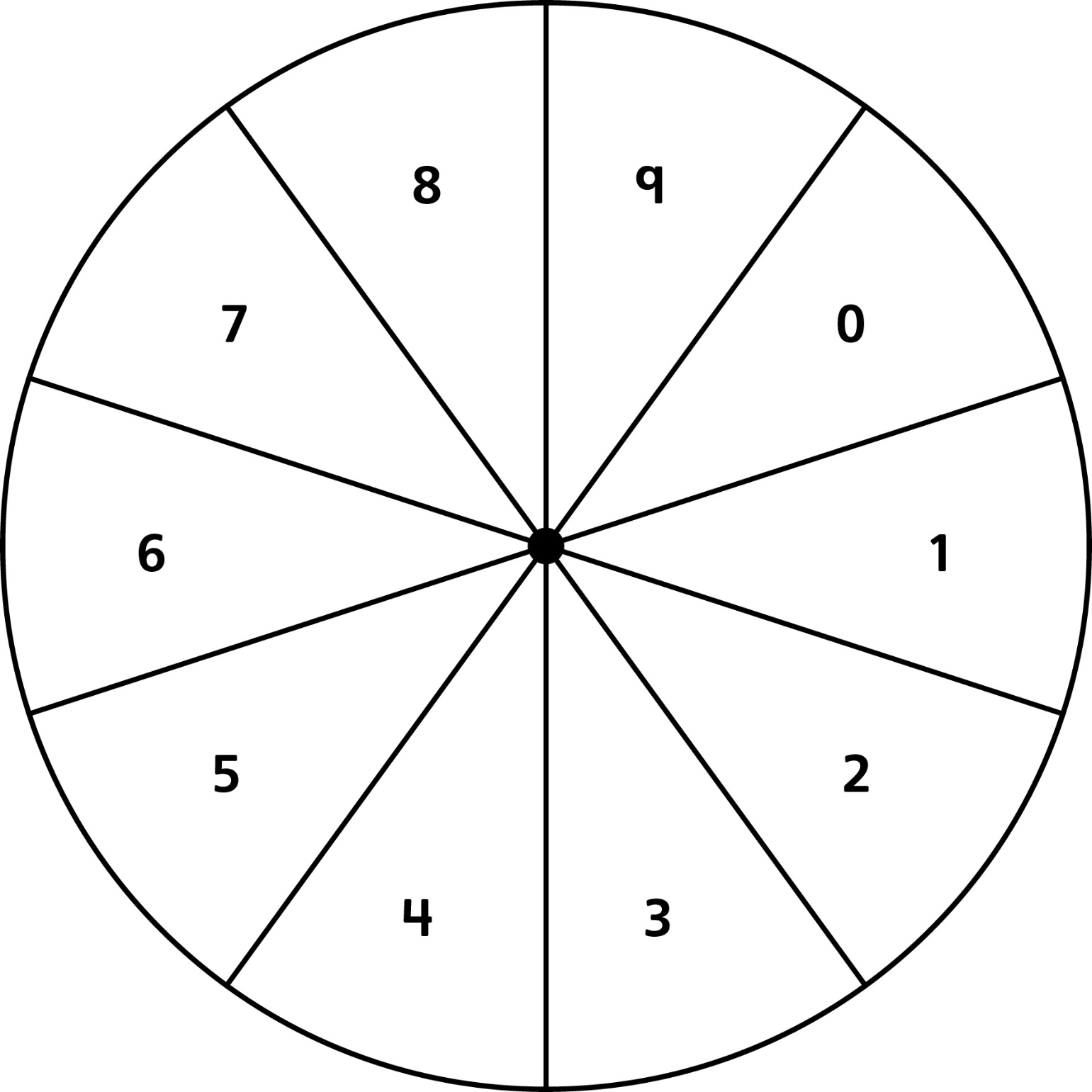 